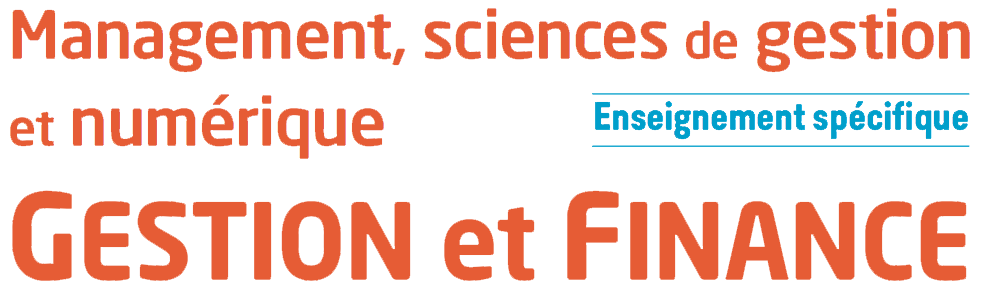 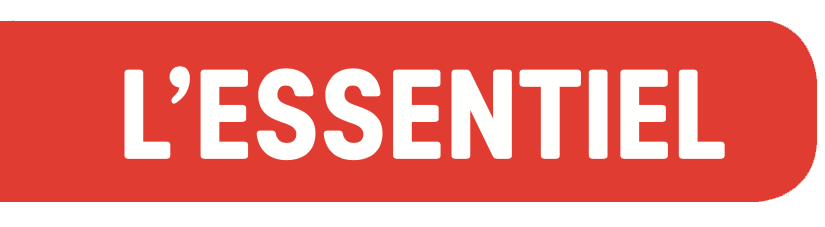 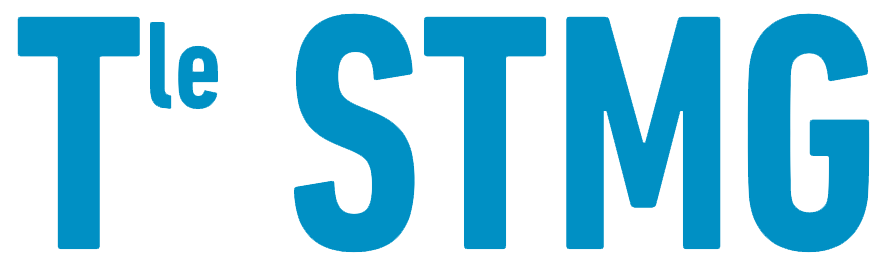 Chapitre 6 : L’évaluation des immobilisations à la clôture de l’exercice À l’inventaire, tous les biens doivent être évalués afin de donner une image fidèle du patrimoine de l’entreprise. Les immobilisations sont donc concernés par cette opération.L’évaluation des immobilisations à l’inventaire pour une image fidèlePourquoi faut-il faire une évaluation ?L’immobilisation procure des avantages économiques à l’entreprise. Mais lors de cet usage, le bien perd de sa valeur. L’immobilisation figure au bilan pour son coût d’acquisition (en vertu du principe du coût historique). Il faut donc évaluer la perte de valeur du bien pour respecter le principe de prudence. En effet, tout ce qui est de nature à faire diminuer le patrimoine doit être constaté. En outre, le bilan doit donner une image fidèle de la réalité. L’évaluation de l’immobilisationElle consiste à évaluer la perte de valeur du bien. Cette dépréciation a plusieurs origines, l’usage, l’obsolescence. Quand elle est irréversible, dès l’acquisition de l’immobilisation, on pratique un amortissement. Le tableau d’amortissement suit l’évolution de la valeur de l’immobilisation durant toute sa durée de vie.L’amortissement linéaireCette méthode d’amortissement constate une dépréciation annuelle constante. On appelle annuité d‘amortissement, la perte de valeur annuelle. Cette annuité se calcule en appliquant un taux d’amortissement à la valeur amortissable.Valeur amortissable = Coût d’acquisition de l’immobilisation – valeur résiduelle
Taux d’amortissement (en %) = 100/ durée de vie de l’immobilisation
Annuité = valeur amortissable x taux d’amortissementEn cas d’acquisition du bien en cours d’exercice comptable on utilise un prorata temporis. Le prorata temporis est destiné à tenir compte de la réelle durée d’utilisation du bien sur l’exercice comptable. Il faut calculer un prorata temporis (PT) pour l’année d’acquisition (PT1) et un autre pour la dernière année d’utilisation (PT2).PT1 = nombre de jours d’utilisation depuis la date de mise en service jusqu’au 31/12/360
PT2 = nombre de jours d’utilisation depuis le 01/01 jusqu’à la date anniversaire/360
PT1 + PT2 = 1Exemple : Une machine-outil a été achetée pour une valeur HT de 120 000 €. La durée de vie prévue est de 6 ans, l’acquisition a eu lieu le 21/03/N. Établissons son tableau d’amortissement :PT 1 = ((30 -21)+(90x 30))/360	PT1 = 279/360		PT1 = 0,775PT2 = ((2 x 30) + 21)/360	PT2 = 81/360		PT2 = 0,225PT1 + PT2 = 0,775 + 0,225	PT1 + +PT2 = 1La comptabilisation de l’amortissementL’impact de l’amortissement sur les documents de synthèseSur le résultatLa dotation aux amortissements mouvemente un compte de charge. On dit que l’amortissement est une charge calculée. Il représente donc un appauvrissement de l’entreprise et fait donc diminuer le résultat.Sur le bilanL’écriture de dotation aux amortissements utilise un compte d’actif, le compte d’amortissement. Ce compte a la particularité d’être un compte d’actif qui fonctionne principalement au crédit. Il figure dans la colonne Amortissements et dépréciations qui se déduit de ce qui est mentionné dans la colonne Brut pour faire apparaître dans la colonne Net la valeur nette comptable de l’immobilisation. Les comptes d’amortissement sont des comptes d’actif soustractifs. En conséquence, l’amortissement fait diminuer l’actif du bilan.Sur la trésorerieL’amortissement est une charge calculée qui ne donne pas lieu à des décaissements. Il est donc sans aucun effet sur la trésorerie.La cession d’immobilisationLes cessions d’immobilisations imposent de procéder à des régularisations lors de l’inventaire.La justification de ces régularisationsLors de la cession, l’entreprise ne fait qu’enregistrer la cession, c’est-à-dire l’existence du prix de cession par l’écriture suivante :Les comptes 21 et 218 liés à l’immobilisations cédée ne sont pas mis à jour par le biais de cette écriture. Ces comptes doivent donc faire l’objet de corrections.Les étapes de la régularisationLe calcul de la dotation complémentaire aux amortissementsCette dotation complémentaire correspond à la perte de valeur de l’immobilisation jusqu’à la date de sa cession (depuis le début de l’exercice). Il faut donc calculer un prorata temporis pour cette durée.Exemple : la machine-outil acheté en N a été vendue le 01/07 N + 3 au prix de 45 000 €. Il faut calculer l’annuité spécifique pour l’année N+3. Le prorata temporis est de 6 x 30 /360 soit ½.L’annuité complémentaire est de 120 000 x 16,67 % x ½ = 10 000 €L’écriture à passer est la suivante :La détermination de la valeur comptable nette et la sortie du patrimoine de l’immobilisationLe cumul de tous les amortissements pratiqués depuis la date d’acquisition permet de déduire la valeur nette comptable de l’immobilisation au moment de la cession.Dans notre exemple, au 01/01/N+3, le cumul des amortissements est de 55 500 € Avec la dotation complémentaire, le cumul des amortissements est de 65 500 €.La valeur nette comptable de l’immobilisation est donc de 120 000 – 65 500 = 54 500 €.Oou 64 500 – 10 000  = 54 500 €Avec cette écriture, les comptes de la classe 2 sont corrigés, la machine-outil ne figure plus au bilan et le compte d’amortissement qui lui est lié est « vidé » ; ce qui correspond effectivement à la réalité.AnnéeBase amortis-sableDétail des calculsAnnuités d’amortis-sementCumul des amortisse-mentsValeur nette comptableN 120 000,00120 000 x 16 ,67% x 0,77515 500,0015 500,00104 500,00N+1120 000,00120 000 x 16,67%20 000,0035 500,0084 500,00N+2120 000,00120 000 x 16,67%20 000,0055 500,0064 500,00N+3120 000,00120 000 x 16,67%20 000,0075 500,0044 500,00N+4120 000,00120 000 x 16,67%20 000,0095 500,0024 500,00N+5120 000,00120 000 x 16,67%20 000,00115 500,004 500,00N+6120 000,00120 000 x 16,67 % x 0,2254 500,00120 000,00031/12/N6811281Dotations aux amortissements des immobilisations        Amortissement des immobilisations15 500,0015 500,00(Dotation année N)461775Date de cessionPrix de ventePrix de vente461775Créances sur cession d’immobilisationsProduits des cessions d’élémentsd’actif(Facture n° …)Prix de ventePrix de vente31/12/N6811281Dotations aux amortissements des immobilisations        Amortissement des immobilisations10 000,0010 000,00(Dotation année N + 3)31/12/N281167521Amortissement des immobilisationsValeur nette comptable des éléments d’actif cédés        Immobilisations65 500,0054 500,00120 000,00(Régularisation cession )